EEnergy Operators (Powers) Act 1979Formerly “Energy Corporations (Powers) Act 1979”, 
“State Energy Commission Act 1979”Portfolio:Minister for EnergyAgency:Energy Policy WAState Energy Commission Act 19791979/11121 Dec 19791 Feb 1980 (see s. 2 and Gazette 1 Feb 1980 p. 284)Acts Amendment (Statutory Designations) and Validation Act 1981 s. 41981/06313 Oct 198113 Oct 1981State Energy Commission Amendment Act 19811981/1014 Dec 1981s. 4: 4 Dec 1981 (see s. 2(1));Act other than s. 4 & 17: 15 Jan 1982 (see s. 2(3) and Gazette 15 Jan 1982 p. 49);s. 17: 13 Feb 1982 (see s. 2(2) and Gazette 15 Jan 1982 p. 49)State Energy Commission Amendment Act 19841984/03620 Jun 198420 Jun 1984Acts Amendment (Financial Administration and Audit) Act 1985 s. 31985/0984 Dec 19851 Jul 1986 (see s. 2 and Gazette 30 Jun 1986 p. 2255)State Energy Commission Amendment Act 19861986/02428 Jul 1986s. 1‑3, 6‑8, 12‑14, 16‑39 & 41: 28 Jul 1986 (see s. 2(1));s. 9(c), 40 & 42: 29 Aug 1986 (see s. 2(2) and Gazette 29 Aug 1986 p. 3163);s. 4, 5, 9(a) & (b), 10, 11 & 15: 12 Dec 1986 (see s. 2(2) and Gazette 12 Dec 1986 p. 4802)Reprinted as at 21 May 1987 Reprinted as at 21 May 1987 Reprinted as at 21 May 1987 Reprinted as at 21 May 1987 State Energy Commission Amendment Act 19871987/03029 Jun 198729 Jun 1987 (see s. 3)Acts Amendment (Public Service) Act 1987 s. 321987/11331 Dec 198716 Mar 1988 (see s. 2 and Gazette 16 Mar 1988 p. 813)Acts Amendment (Land Administration) Act 1987 Pt. XV1987/12631 Dec 198716 Sep 1988 (see s. 2 and Gazette 16 Sep 1988 p. 3637)Acts Amendment (Accountability) Act 1989 Pt. 51989/00526 Apr 19891 Jul 1989 (see s. 2 and Gazette 30 Jun 1989 p. 1893)State Energy Commission Amendment Act 19911991/0065 Jun 1991s. 1 & 2: 5 Jun 1991;Act other than s. 1 & 2: 25 Feb 1992 (see s. 2 and Gazette 25 Feb 1992 p. 961)Financial Administration Legislation Amendment Act 1993 s. 11 & 151993/00627 Aug 19931 Jul 1993 (see s. 2(1))Local Government (Superannuation) Legislation Amendment Act 1994 s. 131994/0607 Nov 199424 Dec 1994 (see s. 2 and Gazette 23 Dec 1994 p. 7070)Energy Corporations (Transitional and Consequential Provisions) Act 1994 Pt. 21994/089 (as amended by 2005/018 s. 139)15 Dec 19941 Jan 1995 (see s. 2(2) and Gazette 23 Dec 1994 p. 7069)Planning Legislation Amendment Act (No. 2) 1994 s. 46(4)1994/08413 Jan 19951 Mar 1995 (see s. 2 and Gazette 21 Feb 1995 p. 567)Reprinted as at 25 May 1995 Reprinted as at 25 May 1995 Reprinted as at 25 May 1995 Reprinted as at 25 May 1995 Water Agencies Restructure (Transitional and Consequential Provisions) Act 1995 s. 1881995/07327 Dec 19951 Jan 1996 (see s. 2(2) and Gazette 29 Dec 1995 p. 6291)Sentencing (Consequential Provisions) Act 1995 Pt. 281995/07816 Jan 19964 Nov 1996 (see s. 2 and Gazette 25 Oct 1996 p. 5632)Local Government (Consequential Amendments) Act 1996 s. 41996/01428 Jun 19961 Jul 1996 (see s. 2)Acts Amendment (Land Administration) Act 1997 Pt. 24 & s. 142 & 1431997/0313 Oct 199730 Mar 1998 (see s. 2 and Gazette 27 Mar 1998 p. 1765)Gas Pipelines Access (Western Australia) Act 1998 Sch. 3 Div. 41998/06515 Jan 19999 Feb 1999 (see s. 2 and Gazette 8 Feb 1999 p. 441)Energy Coordination Amendment Act 1999 s. 10(1)1999/02024 Jun 199916 Oct 1999 (see s. 2 and Gazette 15 Oct 1999 p. 4865)Gas Corporation (Business Disposal) Act 1999 s. 54‑56, 77‑83 & 90‑921999/058 (as amended by 2003/074 s. 51(4))24 Dec 1999s. 54‑56: 24 Dec 1999 (see s. 2(1));s. 77‑83: 1 Jul 2000 (see s. 2(2) and Gazette 4 Jul 2000 p. 3545);s. 90, 91 & 92(a), (b) & (c)(ii): 16 Dec 2000 (see s. 2(5) and Gazette 15 Dec 2000 p. 7201); s. 92(c)(i) & (d) deleted by 2003/074 s. 51(4)Statutes (Repeals and Minor Amendments) Act 2000 s. 14(13)2000/0244 Jul 20004 Jul 2000 (see s. 2)Reprinted as at 15 Sep 2000 (not including 1999/058 s. 90‑92) (correction in Gazette 22 Nov 2002 p. 5533)Reprinted as at 15 Sep 2000 (not including 1999/058 s. 90‑92) (correction in Gazette 22 Nov 2002 p. 5533)Reprinted as at 15 Sep 2000 (not including 1999/058 s. 90‑92) (correction in Gazette 22 Nov 2002 p. 5533)Reprinted as at 15 Sep 2000 (not including 1999/058 s. 90‑92) (correction in Gazette 22 Nov 2002 p. 5533)Sentencing Legislation Amendment and Repeal Act 2003 s. 582003/0509 Jul 200315 May 2004 (see s. 2 and Gazette 14 May 2004 p. 1445)Energy Legislation Amendment Act 2003 Pt. 7 Div. 22003/0538 Oct 20038 Oct 2003 (see s. 2(1) & (2))Statutes (Repeals and Minor Amendments) Act 2003 s. 51(2) & (3)2003/07415 Dec 200315 Dec 2003 (see s. 2)Electricity Legislation Amendment Act 2004 Pt. 2 Div. 4 (s. 37‑46)2004/03320 Oct 2004s. 37‑43 & 45‑46: 31 Dec 2004 (see s. 2 and Gazette 23 Nov 2004 p. 5243); s. 44: 1 Apr 2006 (see s. 2 and Gazette 31 Mar 2006 p. 1153)Courts Legislation Amendment and Repeal Act 2004 s. 1412004/05923 Nov 20041 May 2005 (see s. 2 and Gazette 31 Dec 2004 p. 7128)Criminal Law Amendment (Simple Offences) Act 2004 s. 822004/0708 Dec 200431 May 2005 (see s. 2 and Gazette 14 Jan 2005 p. 163)Criminal Procedure and Appeals (Consequential and Other Provisions) Act 2004 s. 802004/08416 Dec 20042 May 2005 (see s. 2 and Gazette 31 Dec 2004 p. 7129 (correction in Gazette 7 Jan 2005 p. 53))Reprint 4 as at 23 Sep 2005 (not including 2004/033 s. 44)Reprint 4 as at 23 Sep 2005 (not including 2004/033 s. 44)Reprint 4 as at 23 Sep 2005 (not including 2004/033 s. 44)Reprint 4 as at 23 Sep 2005 (not including 2004/033 s. 44)Electricity Corporations Act 2005 s. 1392005/01813 Oct 20051 Apr 2006 (see s. 2(2) and Gazette 31 Mar 2006 p. 1153)Planning and Development (Consequential and Transitional Provisions) Act 2005 s. 152005/03812 Dec 20059 Apr 2006 (see s. 2 and Gazette 21 Mar 2006 p. 1078)Energy Operators (Powers) Amendment Act 2006 s. 1‑42006/0085 May 20065 May 2006 (see s. 2)Criminal Investigation (Consequential Provisions) Act 2006 s. 732006/05916 Nov 20061 Jul 2007 (see s. 2 and Gazette 22 Jun 2007 p. 2838)Water Resources Legislation Amendment Act 2007 s. 1932007/03821 Dec 20071 Feb 2008 (see s. 2(2) and Gazette 31 Jan 2008 p. 251)Reprint 5 as at 4 Apr 2008 Reprint 5 as at 4 Apr 2008 Reprint 5 as at 4 Apr 2008 Reprint 5 as at 4 Apr 2008 Water Services Legislation Amendment and Repeal Act 2012 s. 2102012/0253 Sep 201218 Nov 2013 (see s. 2(b) and Gazette 14 Nov 2013 p. 5028)Electricity Corporations Amendment Act 2013 s. 412013/02518 Dec 20131 Jan 2014 (see s. 2(c) and Gazette 27 Dec 2013 p. 6465)Reprint 6 as at 14 Jun 2019 Reprint 6 as at 14 Jun 2019 Reprint 6 as at 14 Jun 2019 Reprint 6 as at 14 Jun 2019 Electricity Industry Amendment Act 2020 s. 312020/0096 Apr 20207 Apr 2020 (see s. 2(b))Directors’ Liability Reform Act 2023 Pt. 3 Div. 222023/0094 Apr 20235 Apr 2023 (see s. 2(j))Electricity Industry Amendment (Distributed Energy Resources) Act 2024 Pt. 2 Div. 5 & Pt. 3 Div. 42024/0017 Mar 2024To be proclaimed (see s. 2(b))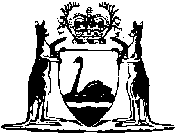 